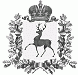 АДМИНИСТРАЦИЯ ШАРАНГСКОГО МУНИЦИПАЛЬНОГО РАЙОНАНИЖЕГОРОДСКОЙ ОБЛАСТИПОСТАНОВЛЕНИЕот 17.02.2020	N 70О внесении изменений в муниципальную программу «Развитие культуры Шарангского муниципального района на 2018-2020 годы»В соответствии решениями Земского собрания Шарангского муниципального района от 22.12.2017г №57 «О районном бюджете на 2018 год и на плановый период 2019 и 2020 годов» (с изменениями, внесенными решениями Земского собрания Шарангского муниципального района от 29.03.2018 г. №3, от 25.07.2018г №19, от 27.09.2018г №20, от 26.12.2018г №32), от 26.12.2018 г. №31 «О районном бюджете на 2019 год и на плановый период 2020 и 2021 годов» и от 20.12.2019 г. №50 «О районном бюджете на 2020 год и на плановый период 2021 и 2022 годов» администрация Шарангского муниципального района п о с т а н о в л я е т:1. Внести в муниципальную программу «Развитие культуры Шарангского муниципального района на 2018-2020 годы», утвержденную постановлением администрации Шарангского муниципального района от 02.10.2017 г. № 497, следующие изменения:1.1.Пункт 1.10 изложить в следующей редакции:»1.2. Пункт 2.5 изложить в следующей редакции:«2.5. Система программных мероприятий»1.3. Пункт 2.6 изложить в следующей редакции:«2.6. Ресурсное обеспечение Программы.»1.4. В пункте 3.1.1 позицию «Объёмы бюджетных ассигнований подпрограммы 1 за счет средств районного, областного и федерального бюджетов» изложить в следующей редакции: «»1.5. В пункте 3.2.1 позицию «Объёмы бюджетных ассигнований подпрограммы 2 за счет средств районного, областного бюджета» изложить в следующей редакции: «»1.6. В пункте 3.3.1 позицию «Объёмы бюджетных ассигнований подпрограммы 3 за счет средств районного, областного и федерального бюджетов» изложить в следующей редакции: «»1.7. В пункте 3.4.1 позицию «Объёмы бюджетных ассигнований подпрограммы 4 за счет средств районного, областного бюджетов» изложить в следующей редакции: «»1.8. В пункте 3.5.1 позицию «Объёмы бюджетных ассигнований подпрограммы 5 за счет средств районного и областного бюджетов» изложить в следующей редакции: «»1.9. В пункте 3.6.1. позицию «Объёмы бюджетных ассигнований подпрограммы 6 за счет средств районного и областного бюджетов» изложить в следующей редакции: «»2. Контроль за исполнением настоящего постановления возложить на заместителя главы администрации Шарангского муниципального района Ожиганова Д.О.3. Настоящее постановление вступает в силу со дня подписания.Глава администрации	О.Л.Зыков«1.10. Объемы и источники финансирования Программы.«1.10. Объемы и источники финансирования Программы.«1.10. Объемы и источники финансирования Программы.«1.10. Объемы и источники финансирования Программы.«1.10. Объемы и источники финансирования Программы.«1.10. Объемы и источники финансирования Программы.Источники финансированияГодыГодыГодыГодыИсточники финансирования201820192020Всего за периодИсточники финансирования201820192020реализацииИсточники финансирования201820192020Программы1. Федеральный бюджет553.200553.22. Областной бюджет26675.717807.224116.1685993. Районный бюджет55750.550143.349501.5155395.34. Прочие источники0000ВСЕГО по Программе 82979.467950.573617.6224547.5№НаименованиеСрокиОтветственныйГодыПредполагаемый объем финансирования, тыс. руб.Предполагаемый объем финансирования, тыс. руб.Предполагаемый объем финансирования, тыс. руб.Предполагаемый объем финансирования, тыс. руб.Предполагаемый объем финансирования, тыс. руб.№мероприятияреализацииисполнительГодыВсегоФедеральный бюджетобластной бюджетрайонный бюджетпрочий источник№ГодыВсегоФедеральный бюджетобластной бюджетрайонный бюджетпрочий источник12345678910Подпрограмма 1«Развитие библиотечно-информационного обслуживания населения»Подпрограмма 1«Развитие библиотечно-информационного обслуживания населения»Подпрограмма 1«Развитие библиотечно-информационного обслуживания населения»Подпрограмма 1«Развитие библиотечно-информационного обслуживания населения»Подпрограмма 1«Развитие библиотечно-информационного обслуживания населения»Подпрограмма 1«Развитие библиотечно-информационного обслуживания населения»Подпрограмма 1«Развитие библиотечно-информационного обслуживания населения»Подпрограмма 1«Развитие библиотечно-информационного обслуживания населения»Подпрограмма 1«Развитие библиотечно-информационного обслуживания населения»Подпрограмма 1«Развитие библиотечно-информационного обслуживания населения»1.1.Увеличение объёмов комплектования библиотечных фондов2018-2020Директор МБУК «МЦБС»Всего 1245.63.71.31240.601.1.Увеличение объёмов комплектования библиотечных фондов2018-2020Директор МБУК «МЦБС»2018454.43.71.3449.401.1.Увеличение объёмов комплектования библиотечных фондов2018-2020Директор МБУК «МЦБС»2019390.200390.201.1.Увеличение объёмов комплектования библиотечных фондов2018-2020Директор МБУК «МЦБС»20204010040101.2.Выполнение мероприятий по противопожарной безопасности2018-2020Директор МБУК «МЦБС»Всего 38.40038.401.2.Выполнение мероприятий по противопожарной безопасности2018-2020Директор МБУК «МЦБС»201814001401.2.Выполнение мероприятий по противопожарной безопасности2018-2020Директор МБУК «МЦБС»201912.80012.801.2.Выполнение мероприятий по противопожарной безопасности2018-2020Директор МБУК «МЦБС»202011.60011.601.3.Обеспечение деятельности организации библиотечного обслуживания населения2018-2020Директор МБУК «МЦБС»Всего 42647.60998932658.601.3.Обеспечение деятельности организации библиотечного обслуживания населения2018-2020Директор МБУК «МЦБС»201813728.8014913579.801.3.Обеспечение деятельности организации библиотечного обслуживания населения2018-2020Директор МБУК «МЦБС»20191395409840411401.3.Обеспечение деятельности организации библиотечного обслуживания населения2018-2020Директор МБУК «МЦБС»202014964.80014964.801.4.укрепление материально-технической базы2018-2020Директор МБУК «МЦБС»Всего 73.44515.812.601.4.укрепление материально-технической базы2018-2020Директор МБУК «МЦБС»201861.44515.80.601.4.укрепление материально-технической базы2018-2020Директор МБУК «МЦБС»201912001201.4.укрепление материально-технической базы2018-2020Директор МБУК «МЦБС»202000000Итого по подпрограмме 1Итого по подпрограмме 1Итого по подпрограмме 1Итого по подпрограмме 1Всего 44005.048.710006.133950.20Итого по подпрограмме 1Итого по подпрограмме 1Итого по подпрограмме 1Итого по подпрограмме 1201814258.648.7166.114043.80Итого по подпрограмме 1Итого по подпрограмме 1Итого по подпрограмме 1Итого по подпрограмме 12019143690984045290Итого по подпрограмме 1Итого по подпрограмме 1Итого по подпрограмме 1Итого по подпрограмме 1202015377.40015377.40Подпрограмма 2 «Организация культурно-массовых мероприятий »Подпрограмма 2 «Организация культурно-массовых мероприятий »Подпрограмма 2 «Организация культурно-массовых мероприятий »Подпрограмма 2 «Организация культурно-массовых мероприятий »Подпрограмма 2 «Организация культурно-массовых мероприятий »Подпрограмма 2 «Организация культурно-массовых мероприятий »Подпрограмма 2 «Организация культурно-массовых мероприятий »Подпрограмма 2 «Организация культурно-массовых мероприятий »Подпрограмма 2 «Организация культурно-массовых мероприятий »Подпрограмма 2 «Организация культурно-массовых мероприятий »2.1.Выполнение мероприятий по противопожарной безопасности2018-2020Директор МБУК «ШРДК»Всего 43.50043.502.1.Выполнение мероприятий по противопожарной безопасности2018-2020Директор МБУК «ШРДК»201813.50013.502.1.Выполнение мероприятий по противопожарной безопасности2018-2020Директор МБУК «ШРДК»201918001802.1.Выполнение мероприятий по противопожарной безопасности2018-2020Директор МБУК «ШРДК»202012001202.2.Обеспечение деятельности по организации и проведению культурно-массовых мероприятий РДК2018-2020Директор МБУК «ШРДК»Всего 40661.209330.331330.902.2.Обеспечение деятельности по организации и проведению культурно-массовых мероприятий РДК2018-2020Директор МБУК «ШРДК»2018132830121.613161.402.2.Обеспечение деятельности по организации и проведению культурно-массовых мероприятий РДК2018-2020Директор МБУК «ШРДК»201913002.30013002.302.2.Обеспечение деятельности по организации и проведению культурно-массовых мероприятий РДК2018-2020Директор МБУК «ШРДК»202014177.909208.74969.202.3.Укрепление материально- технической базы2018-2020Директор МБУК «ШРДК»Всего 99009902.3.Укрепление материально- технической базы2018-2020Директор МБУК «ШРДК»2018000002.3.Укрепление материально- технической базы2018-2020Директор МБУК «ШРДК»201922.90022.902.3.Укрепление материально- технической базы2018-2020Директор МБУК «ШРДК»202076.10076.102.3.Укрепление материально- технической базы2018-2020Директор МБУК «ШРДК»Итого по подпрограмме 2Итого по подпрограмме 2Итого по подпрограмме 2Итого по подпрограмме 2Всего 40605.709330.331275.40Итого по подпрограмме 2Итого по подпрограмме 2Итого по подпрограмме 2Итого по подпрограмме 2201813296.50121.613174.90Итого по подпрограмме 2Итого по подпрограмме 2Итого по подпрограмме 2Итого по подпрограмме 2201913043.20013043.20Итого по подпрограмме 2Итого по подпрограмме 2Итого по подпрограмме 2Итого по подпрограмме 220201426609208.75057.30Подпрограмма 3 «Организации культурно-массовых мероприятий в сельских учреждениях культуры»Подпрограмма 3 «Организации культурно-массовых мероприятий в сельских учреждениях культуры»Подпрограмма 3 «Организации культурно-массовых мероприятий в сельских учреждениях культуры»Подпрограмма 3 «Организации культурно-массовых мероприятий в сельских учреждениях культуры»Подпрограмма 3 «Организации культурно-массовых мероприятий в сельских учреждениях культуры»Подпрограмма 3 «Организации культурно-массовых мероприятий в сельских учреждениях культуры»Подпрограмма 3 «Организации культурно-массовых мероприятий в сельских учреждениях культуры»Подпрограмма 3 «Организации культурно-массовых мероприятий в сельских учреждениях культуры»Подпрограмма 3 «Организации культурно-массовых мероприятий в сельских учреждениях культуры»Подпрограмма 3 «Организации культурно-массовых мероприятий в сельских учреждениях культуры»3.1.Выполнение мероприятий по противопожарной безопасности2018-2020Директор МБУК «ШЦКС»Всего 334.300334.303.1.Выполнение мероприятий по противопожарной безопасности2018-2020Директор МБУК «ШЦКС»2018185.100185.103.1.Выполнение мероприятий по противопожарной безопасности2018-2020Директор МБУК «ШЦКС»201979.60079.603.1.Выполнение мероприятий по противопожарной безопасности2018-2020Директор МБУК «ШЦКС»202069.60069.603.2.Обеспечение деятельности по организации и проведению культурно-массовых мероприятий ШЦКС2018-2020Директор МБУК «ШЦКС»Всего 51288.7015328.635960.103.2.Обеспечение деятельности по организации и проведению культурно-массовых мероприятий ШЦКС2018-2020Директор МБУК «ШЦКС»201815530.107246.88283.303.2.Обеспечение деятельности по организации и проведению культурно-массовых мероприятий ШЦКС2018-2020Директор МБУК «ШЦКС»201917212.10017212.103.2.Обеспечение деятельности по организации и проведению культурно-массовых мероприятий ШЦКС2018-2020Директор МБУК «ШЦКС»202018546.508081.810464.703.3.Укрепление материально-технической базы, ремонтные работы2018-2020Директор МБУК «ШЦКС»Всего 2067.6504.5212.51350.603.3.Укрепление материально-технической базы, ремонтные работы2018-2020Директор МБУК «ШЦКС»20181598.5504.5212.5881.503.3.Укрепление материально-технической базы, ремонтные работы2018-2020Директор МБУК «ШЦКС»2019121.500121.503.3.Укрепление материально-технической базы, ремонтные работы2018-2020Директор МБУК «ШЦКС»2020347.600347.603.4.Регулирование отношений по муниципальной собственности2018-2020Администрация Шарангского муниципального района, отдел культуры, директор МБУК «ШЦКС»Всего 10.60010.603.4.Регулирование отношений по муниципальной собственности2018-2020Администрация Шарангского муниципального района, отдел культуры, директор МБУК «ШЦКС»201810.60010.603.4.Регулирование отношений по муниципальной собственности2018-2020Администрация Шарангского муниципального района, отдел культуры, директор МБУК «ШЦКС»2019000003.4.Регулирование отношений по муниципальной собственности2018-2020Администрация Шарангского муниципального района, отдел культуры, директор МБУК «ШЦКС»2020000003.5.Бюджетные инвестиции в объекты капитального строительства2018-2020Администрация Шарангского муниципального района, отдел культуры, директор МБУК «ШЦКС»Всего 16007.2012541.83465.403.5.Бюджетные инвестиции в объекты капитального строительства2018-2020Администрация Шарангского муниципального района, отдел культуры, директор МБУК «ШЦКС»201816007.2012541.83465.403.5.Бюджетные инвестиции в объекты капитального строительства2018-2020Администрация Шарангского муниципального района, отдел культуры, директор МБУК «ШЦКС»2019000003.5.Бюджетные инвестиции в объекты капитального строительства2018-2020Администрация Шарангского муниципального района, отдел культуры, директор МБУК «ШЦКС»202000000Итого по подпрограмме 3Итого по подпрограмме 3Итого по подпрограмме 3Итого по подпрограмме 3Всего 69708.4504.528082.941121.00Итого по подпрограмме 3Итого по подпрограмме 3Итого по подпрограмме 3Итого по подпрограмме 3201833331.5504.520001.112825.90Итого по подпрограмме 3Итого по подпрограмме 3Итого по подпрограмме 3Итого по подпрограмме 3201917413.20017413.20Итого по подпрограмме 3Итого по подпрограмме 3Итого по подпрограмме 3Итого по подпрограмме 3202018963.708081.810881.90Подпрограмма 4 «Развитие сферы музейной деятельности»Подпрограмма 4 «Развитие сферы музейной деятельности»Подпрограмма 4 «Развитие сферы музейной деятельности»Подпрограмма 4 «Развитие сферы музейной деятельности»Подпрограмма 4 «Развитие сферы музейной деятельности»Подпрограмма 4 «Развитие сферы музейной деятельности»Подпрограмма 4 «Развитие сферы музейной деятельности»Подпрограмма 4 «Развитие сферы музейной деятельности»Подпрограмма 4 «Развитие сферы музейной деятельности»Подпрограмма 4 «Развитие сферы музейной деятельности»4.1.Выполнение мероприятий по противопожарной безопасности2018-2020Директор МБУК «ШНКМ»Всего 18001804.1.Выполнение мероприятий по противопожарной безопасности2018-2020Директор МБУК «ШНКМ»2018600604.1.Выполнение мероприятий по противопожарной безопасности2018-2020Директор МБУК «ШНКМ»2019600604.1.Выполнение мероприятий по противопожарной безопасности2018-2020Директор МБУК «ШНКМ»2020600604.2.Обеспечение оказания услуг по созданию и поддержке муниципальных музеев, в т.ч. по обеспечению пополнения и сохранности музейных фондов2018-2020Директор МБУК «ШНКМ»Всего 5814.601330.24484.404.2.Обеспечение оказания услуг по созданию и поддержке муниципальных музеев, в т.ч. по обеспечению пополнения и сохранности музейных фондов2018-2020Директор МБУК «ШНКМ»20181877.40231854.404.2.Обеспечение оказания услуг по созданию и поддержке муниципальных музеев, в т.ч. по обеспечению пополнения и сохранности музейных фондов2018-2020Директор МБУК «ШНКМ»20191899.701307.2592.504.2.Обеспечение оказания услуг по созданию и поддержке муниципальных музеев, в т.ч. по обеспечению пополнения и сохранности музейных фондов2018-2020Директор МБУК «ШНКМ»20202037.5002037.50Итого по подпрограмме 4Итого по подпрограмме 4Итого по подпрограмме 4Итого по подпрограмме 4Всего 5832.601330.24502.40Итого по подпрограмме 4Итого по подпрограмме 4Итого по подпрограмме 4Итого по подпрограмме 420181883.40231860.40Итого по подпрограмме 4Итого по подпрограмме 4Итого по подпрограмме 4Итого по подпрограмме 420191905.701307.2598.50Итого по подпрограмме 4Итого по подпрограмме 4Итого по подпрограмме 4Итого по подпрограмме 420202043.5002043.50Подпрограмма 5 «Повышение качества и доступности услуг в сфере дополнительного образования»Подпрограмма 5 «Повышение качества и доступности услуг в сфере дополнительного образования»Подпрограмма 5 «Повышение качества и доступности услуг в сфере дополнительного образования»Подпрограмма 5 «Повышение качества и доступности услуг в сфере дополнительного образования»Подпрограмма 5 «Повышение качества и доступности услуг в сфере дополнительного образования»Подпрограмма 5 «Повышение качества и доступности услуг в сфере дополнительного образования»Подпрограмма 5 «Повышение качества и доступности услуг в сфере дополнительного образования»Подпрограмма 5 «Повышение качества и доступности услуг в сфере дополнительного образования»Подпрограмма 5 «Повышение качества и доступности услуг в сфере дополнительного образования»Подпрограмма 5 «Повышение качества и доступности услуг в сфере дополнительного образования»5.1.Выполнение мероприятий по противопожарной безопасности2018-2020Директор МБУ ДО ШДШИВсего 105.700105.705.1.Выполнение мероприятий по противопожарной безопасности2018-2020Директор МБУ ДО ШДШИ201832.40032.405.1.Выполнение мероприятий по противопожарной безопасности2018-2020Директор МБУ ДО ШДШИ201931.90031.905.1.Выполнение мероприятий по противопожарной безопасности2018-2020Директор МБУ ДО ШДШИ202041.40041.405.2.Обеспечение услуги по предоставлению дополнительного образования детям2018-2020Директор МБУ ДО ШДШИВсего 28130.9019201.08929.905.2.Обеспечение услуги по предоставлению дополнительного образования детям2018-2020Директор МБУ ДО ШДШИ20188602.705715.42887.305.2.Обеспечение услуги по предоставлению дополнительного образования детям2018-2020Директор МБУ ДО ШДШИ20199442.3066602782.305.2.Обеспечение услуги по предоставлению дополнительного образования детям2018-2020Директор МБУ ДО ШДШИ202010085.906825.63260.30Итого по подпрограмме 5Итого по подпрограмме 5Итого по подпрограмме 5Итого по подпрограмме 5Всего 28236.6019201.09035.60Итого по подпрограмме 5Итого по подпрограмме 5Итого по подпрограмме 5Итого по подпрограмме 520188635.105715.42919.70Итого по подпрограмме 5Итого по подпрограмме 5Итого по подпрограмме 5Итого по подпрограмме 520199474.2066602814.20Итого по подпрограмме 5Итого по подпрограмме 5Итого по подпрограмме 5Итого по подпрограмме 5202010127.306825.63301.70Подпрограмма 6 «Обеспечение реализации муниципальной программы»Подпрограмма 6 «Обеспечение реализации муниципальной программы»Подпрограмма 6 «Обеспечение реализации муниципальной программы»Подпрограмма 6 «Обеспечение реализации муниципальной программы»Подпрограмма 6 «Обеспечение реализации муниципальной программы»Подпрограмма 6 «Обеспечение реализации муниципальной программы»Подпрограмма 6 «Обеспечение реализации муниципальной программы»Подпрограмма 6 «Обеспечение реализации муниципальной программы»Подпрограмма 6 «Обеспечение реализации муниципальной программы»Подпрограмма 6 «Обеспечение реализации муниципальной программы»6.1.Административно-правовое сопровождение реализации программы2018-2020Отдел культурыВсего 3470.3003470.306.1.Административно-правовое сопровождение реализации программы2018-2020Отдел культуры2018106600106606.1.Административно-правовое сопровождение реализации программы2018-2020Отдел культуры20191167.6001167.606.1.Административно-правовое сопровождение реализации программы2018-2020Отдел культуры20201236.7001236.706.2.Бухгалтерское и хозяйственное обслуживание2018-2020Отдел культурыВсего 32688.90648.532040.406.2.Бухгалтерское и хозяйственное обслуживание2018-2020Отдел культуры201810508.30648.59859.806.2.Бухгалтерское и хозяйственное обслуживание2018-2020Отдел культуры201910577.60010577.606.2.Бухгалтерское и хозяйственное обслуживание2018-2020Отдел культуры20201160300116030Итого по подпрограмме 6Итого по подпрограмме 6Итого по подпрограмме 6Итого по подпрограмме 6Всего 36159.20648.535510.700Итого по подпрограмме 6Итого по подпрограмме 6Итого по подпрограмме 6Итого по подпрограмме 6201811574.30648.510925.80Итого по подпрограмме 6Итого по подпрограмме 6Итого по подпрограмме 6Итого по подпрограмме 6201911745.20011745.20Итого по подпрограмме 6Итого по подпрограмме 6Итого по подпрограмме 6Итого по подпрограмме 6202012839.70012839.70Итого по Программе Итого по Программе Итого по Программе Итого по Программе Всего 224547.5553.268599.0155395.30Итого по Программе Итого по Программе Итого по Программе Итого по Программе 201882979.4553.226675.755750.50Итого по Программе Итого по Программе Итого по Программе Итого по Программе 201967950.5017807.250143.30Итого по Программе Итого по Программе Итого по Программе Итого по Программе 202073617.6024116.149501.50ПодпрограммаСрокиОбъем финансирования, тыс. руб.Объем финансирования, тыс. руб.Объем финансирования, тыс. руб.Объем финансирования, тыс. руб.Объем финансирования, тыс. руб.ПодпрограммареализацииВсегоФедеральныйОбластнойРайонныйПрочиеПодпрограммаВсегобюджетбюджетбюджетисточники1245678Подпрограмма 1 «Развитие библиотечно-информационного обслуживания населения»Всего 4400548.710006.133950.20Подпрограмма 1 «Развитие библиотечно-информационного обслуживания населения»201814258.648.7166.114043.80Подпрограмма 1 «Развитие библиотечно-информационного обслуживания населения»2019143690984045290Подпрограмма 1 «Развитие библиотечно-информационного обслуживания населения»202015377.40015377.40Подпрограмма 2 «Организация культурно-массовых мероприятий»Всего 40605.709330.331275.40Подпрограмма 2 «Организация культурно-массовых мероприятий»201813296.50121.613174.90Подпрограмма 2 «Организация культурно-массовых мероприятий»201913043.20013043.20Подпрограмма 2 «Организация культурно-массовых мероприятий»20201426609208.75057.30Подпрограмма 3 «Организация культурно-массовых мероприятий в сельских учреждениях культуры»Всего 69708.4504.528082.9411210Подпрограмма 3 «Организация культурно-массовых мероприятий в сельских учреждениях культуры»201833331.5504.520001.112825.90Подпрограмма 3 «Организация культурно-массовых мероприятий в сельских учреждениях культуры»201917413.20017413.20Подпрограмма 3 «Организация культурно-массовых мероприятий в сельских учреждениях культуры»202018963.708081.810881.90Подпрограмма 4 «Развитие сферы музейной деятельности»Всего 5832.601330.24502.40Подпрограмма 4 «Развитие сферы музейной деятельности»20181883.40231860.40Подпрограмма 4 «Развитие сферы музейной деятельности»20191905.701307.2598.50Подпрограмма 4 «Развитие сферы музейной деятельности»20202043.5002043.50Подпрограмма 5 «Повышение качества и доступности услуг в сфере дополнительного образования»Всего 28236.60192019035.60Подпрограмма 5 «Повышение качества и доступности услуг в сфере дополнительного образования»20188635.105715.42919.70Подпрограмма 5 «Повышение качества и доступности услуг в сфере дополнительного образования»20199474.2066602814.20Подпрограмма 5 «Повышение качества и доступности услуг в сфере дополнительного образования»202010127.306825.63301.70Подпрограмма 6 «Обеспечение реализации муниципальной программы»Всего 36159.20648.535510.70Подпрограмма 6 «Обеспечение реализации муниципальной программы»201811574.30648.510925.80Подпрограмма 6 «Обеспечение реализации муниципальной программы»201911745.20011745.20Подпрограмма 6 «Обеспечение реализации муниципальной программы»202012839.70012839.70Всего по программеВсего 224547.5553.268599155395.30Всего по программе201882979.4553.226675.755750.50Всего по программе201967950.5017807.250143.30Всего по программе202073617.6024116.149501.50Объемы бюджетных ассигнований подпрограммы 1 за счет средств районного, областного, федерального бюджетов Подпрограмма 1 предполагает финансирование за счет средств районного, областного и федерального бюджетов в сумме 44005,0 тыс.руб., в том числе по годам: Объемы бюджетных ассигнований подпрограммы 2 за счет средств районного, областного, федерального бюджетовПодпрограмма 2 предполагает финансирование за счет средств районного, областного и федерального бюджетов в сумме 40605,7 тыс.руб., в том числе по годам: Объемы бюджетных ассигнований подпрограммы 3 за счет средств районного, областного, федерального бюджетов Подпрограмма 3 предполагает финансирование за счет средств районного, областного и федерального бюджетов в сумме 69708,4 тыс.руб., в том числе по годам: Объемы бюджетных ассигнований подпрограммы 4 за счет средств районного, областного и федерального бюджетов Подпрограмма 4 предполагает финансирование за счет средств районного, областного и федерального бюджетов в сумме 5832,6 тыс.руб., в том числе по годам: Объемы бюджетных ассигнований подпрограммы 5 за счет средств районного, областного и федерального бюджетов Подпрограмма 5 предполагает финансирование за счет средств районного, областного и федерального бюджетов в сумме 28236,6 тыс.руб., в том числе по годам: Объемы бюджетных ассигнований подпрограммы 6 за счет средств районного, областного и федерального бюджетов Подпрограмма 6 предполагает финансирование за счет средств районного, областного и федерального бюджетов в сумме 36159,2 тыс.руб., в том числе по годам: 